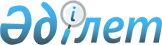 О некоторых вопросах реализации проекта "Строительство 100 школ и 100 больниц на основе государственно-частного партнерства"Постановление Правительства Республики Казахстан от 2 мая 2007 года N 356

      В соответствии с  Посланием  Президента Республики Казахстан народу Казахстана от 28 февраля 2007 года "Новый Казахстан в новом мире" и в целях реализации проекта "Строительство 100 школ и 100 больниц на основе государственно-частного партнерства" Правительство Республики Казахстан  ПОСТАНОВЛЯЕТ: 

      1. Министерству индустрии и торговли Республики Казахстан в установленном законодательством порядке обеспечить: 

      1) создание акционерным обществом "Фонд устойчивого развития "Қазына" (далее - АО "ФУР "Қазына") акционерного общества "Социальные инновационные технологии" со стопроцентным участием АО "Қазына" в его уставном капитале (далее - общество); 

      2) формирование АО "Қазына" уставного капитала общества в размере 100000000 (сто миллионов) тенге; 

      3) определение основными направлениями деятельности общества: 

      организационное сопровождение проекта "Строительство 100 школ и 100 больниц на основе государственно-частного партнерства" (далее - проект), включая внедрение инновационных технологий в социальной сфере; 

      организация контроля за реализацией проекта, инжиниринговых услуг, международного аудита и привлечение финансовых средств. 

      2. Выделить Министерству образования и науки Республики Казахстан из резерва Правительства Республики Казахстан, предусмотренного в республиканском бюджете на 2007 год на неотложные затраты: 

      1) 504300000 (пятьсот четыре миллиона триста тысяч) тенге на привязку типовых проектов к площадке строительства для осуществления строительства 44 школ согласно  приложению 1  к настоящему постановлению; 

      2) 1100000000 (один миллиард сто миллионов) тенге для перечисления целевых трансфертов на развитие бюджету Южно-Казахстанской области на начало строительства трех школ согласно  приложению 2  к настоящему постановлению. 

       Сноска. Пункт 2 с изменениями, внесенными постановлением Правительства РК от 6 декабря 2007 года N  1195 . 

      3. Выделить Министерству здравоохранения Республики Казахстан из резерва Правительства Республики Казахстан, предусмотренного в республиканском бюджете на 2007 год на неотложные затраты, 174163147 (сто семьдесят четыре миллиона сто шестьдесят три тысячи сто сорок семь) тенге на строительство городского перинатального центра на 150 коек и межрайонного противотуберкулезного диспансера на 260 коек в городе Алматы. 

      4. Определить следующую схему реализации проекта: 

      1) Министерство здравоохранения Республики Казахстан осуществляет функции заказчика строительства объектов здравоохранения, акимы Южно-Казахстанской области, городов Астаны и Алматы осуществляют функции заказчика строительства школ, общество осуществляет операционное сопровождение проекта; 

      2) министерства образования и науки, здравоохранения Республики Казахстан обеспечивают включение в перечень приоритетных республиканских бюджетных инвестиционных проектов (программ) на 2007-2009 годы перечней объектов образования и здравоохранения, планируемых к строительству по проекту со сроком реализации 2007-2012 годы. 

       Сноска. Пункт 4 с изменениями, внесенными постановлением Правительства РК от 31 октября 2007 г. N  1017 . 

      5. Министерству финансов Республики Казахстан в установленном законодательством порядке осуществить контроль за целевым использованием выделенных средств. 

      6. Министерствам финансов, экономики и бюджетного планирования Республики Казахстан принять иные меры, вытекающие из настоящего постановления. 

      7. Контроль за исполнением настоящего постановления возложить на Заместителя Премьер-Министра Республики Казахстан Шукеева У.Е. 

       Сноска. Пункт 7 с изменениями, внесенными постановлением Правительства РК от 6 декабря 2007 года N  1195 . 

      8. Настоящее постановление вводится в действие со дня подписания.        Премьер-Министр 

      Республики Казахстан Приложение 1           

к постановлению Правительства  

Республики Казахстан      

от 2 мая 2007 года N 356    

      Перечень школ на привязку типовых проектов 

             к площадке строительства Приложение 2         

к постановлению Правительства  

Республики Казахстан      

от 2 мая 2007 года N 356            Сноска. Приложение 2 в редакции постановления Правительства РК от 6 декабря 2007 года N  1195 .  

      Перечень 

школ Южно-Казахстанской области и объем средств на начало 

их строительства, выделяемых из резерва Правительства 

Республики Казахстан в 2007 году областному бюджету 

в качестве целевых трансфертов 
					© 2012. РГП на ПХВ «Институт законодательства и правовой информации Республики Казахстан» Министерства юстиции Республики Казахстан
				N 

п/п Наименование проекта Проектная 

мощность 

(мест) Стоимость 

привязки 

(тыс. 

тенге) 1 2 3 4 Южно-Казахстанская 

область 26 440 332 300 1 Строительство школы в 

жилом массиве "Хлопзавод" 

Мактааральского района 1 200 14 400 2 Строительство средней 

школы им. Абылайхана в 

поселке Мырзакент 

Мактааральского района 1 200 14 400 3 Строительство средней 

школы в микрорайоне 

"Стадион" города Арысь 900 11 200 4 Строительство средней 

школы в селе Шубарсу 

Ордабасинского района 1 200 14 400 5 Строительство средней 

школы Бала Боргем в 

городе Кентау 600 8 000 6 Строительство средней 

школы в микрорайоне 

Казыгурт города Шымкента 1 200 14 400 7 Строительство средней 

школы в мкр. Сауле 

города Шымкента 1 200 14 400 8 Строительство средней 

школы в мкр. Самал-3 

города Шымкента 1 200 14 400 9 Строительство средней 

школы в поселке 

Кайтпас-2 города 

Шымкента 1 200 14 400 10 Строительство средней 

школы имени Фуркат в 

селе Карабулак 

Сайрамского района 1 200 14 400 11 Строительство школы в 

селе Оралманов города 

Туркестана 600 8 000 12 Строительство школы в 

селе Яссы города 

Туркестана 600 8 000 13 Строительство средней 

школы Кызыл дала в селе 

Рабат Казыгуртского 

района 300 4 300 14 Строительство средней 

школы в селе Енбекши 

Мактааральского района 900 11 200 15 Строительство средней 

школы в селе Атамекен 

Ордабасинского района 600 8 000 16 Строительство средней 

школы им. Ч. Уалиханова 

в селе Кайнарбулак 

Сайрамского района 300 4 300 17 Строительство средней 

школы в селе Достык 

Тассайского с/о 

Сайрамского района 600 8 000 18 Строительство средней 

школы в селе Жыныс 

Созакского района 300 4 300 19 Строительство средней 

школы в селе Жаушыкум 

Шардаринского района 600 8 000 20 Строительство многопро- 

фильной школы в селе 

Абай Сарыагашского района 600 8 000 21 Строительство средней 

школы в селе Мадени 

Толебийского района 300 4 300 22 Строительство средней 

школы им. Б. Момышулы 

ул. 1 Мая в селе 

Тулькубас Тюлькубасского 

района 1 200 14 400 23 Строительство средней 

школы в селе Алгабас 

Тюлькубасского района 600 8 000 24 Строительство средней 

школы в городе Ленгер 

Толебийского района 1 200 14 400 25 Строительство средней 

школы в городе 

Сарыагаше Сарыагашского 

района 900 11 200 26 Строительство школы в 

селе Отрар Отрарского 

района 600 8 000 27 Строительство средней 

школы в селе Кайнар 

Байдибекского района 320 4 450 28 Строительство средней 

школы им. Курмангазы в 

селе Бозсу Сарыагашского 

района 900 11 200 29 Строительство средней 

школы в селе Карагур 

Созакского района 600 8 000 30 Строительство средней 

школы N 24 в городе 

Шымкенте 1 200 14 400 31 Строительство средней 

школы в поселке Турлан 

города Шымкента 1 200 14 400 32 Строительство средней 

школы Майбулак в селе 

Жулдыз Байдибекского 

района 300 4 300 33 Строительство средней 

школы им. Н. Арапова в 

селе Каратас 

Байдибекского района 300 4 300 34 Строительство средней 

школы в селе Кельтемашат 

Тулькубасского района 320 4 450 город Астана 7 200 103 200 35 Строительство средней 

школы в поселке Ильинка 1 200 17 200 36 Строительство средней 

школы в микрорайоне 

Юго-Восток (левая 

сторона улицы Махтумкули) 1 200 17 200 37 Строительство средней 

школы в районе гаражного 

кооператива "Степной" 1 200 17 200 38 Строительство средней 

школы в районе проспекта 

Тлендиева 1 200 17 200 39 Строительство средней 

школы в районе южнее 

проспекта Тлендиева 1 200 17 200 40 Строительство средней 

школы в районе админи- 

стративного городка 1 200 17 200 город Алматы 4 800 68 800 41 Строительство средней 

школы в микрорайоне 

"Айгерим" 1 200 17 200 42 Строительство средней 

школы в микрорайоне 

"Улжан" 1 200 17 200 43 Строительство средней 

школы в микрорайоне 

"Калкаман" 1200 17 200 44 Строительство средней 

школы в районе Пятилетка 

Турксиба 1 200 17 200 ВСЕГО: 38 440 504 300 N 

п/п Наименование проекта Проектная 

мощность 

(мест) Объем средств 

на начало 

строительства 

(тыс. тенге) 1 2 3 4 1 Строительство средней школы на 900 мест 

в микрорайоне "Стадион" города Арысь 

Южно-Казахстанской области 900 456 707 2 Строительство средней школы на 900 мест 

в городе Сарыагаш Сарыагашского района 

Южно-Казахстанской области 900 449 870 3 Строительство средней школы на 600 мест 

в селе Карагур Созакского района Южно- 

Казахстанской области 600 193 423 ВСЕГО: 2 400 1 100 000 